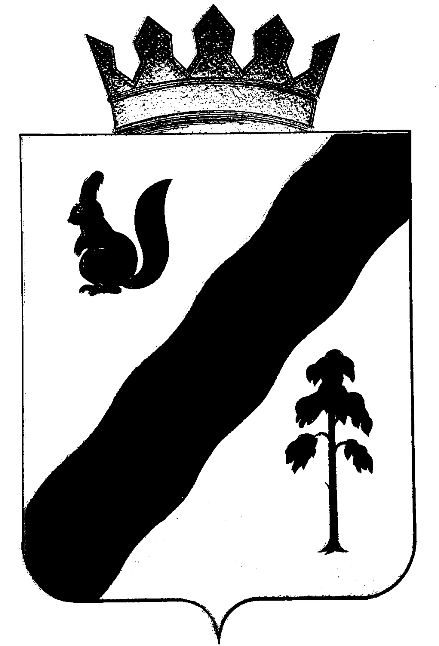 ПОСТАНОВЛЕНИЕАДМИНИСТРАЦИи ГАЙНСКОГО МУНИЦИПАЛЬНОГО ОКРУГАПЕРМСКОГО КРАЯВ соответствии со статьей 81 Бюджетного кодекса Российской Федерации,  администрация Гайнского муниципального округа ПОСТАНОВЛЯЕТ:   1. Внести в Положение о порядке использования бюджетных ассигнований резервного фонда администрации Гайнского муниципального округа Пермского края, утвержденное постановлением администрации Гайнского муниципального округа Пермского края от 27.03.2020 г. № 69 (далее -Положение), следующие изменения:1.1. в разделе 2 "Использование бюджетных ассигнований резервного фонда администрации Гайнского муниципального округа Пермского края"1.1.1.  абзацы пятый, шестой пункта 2.1 Положения исключить.1.2. раздел 3 "Учет и представление отчета об использовании бюджетныхассигнований резервного фонда администрации Гайнского муниципального округа Пермского края"      1.2.1. дополнить пунктом 3.3. следующего содержания:      «3.3. Отчет (информацию) об использовании бюджетных ассигнований резервного фонда прилагать к ежеквартальному и годовому отчетам об исполнении бюджета Гайнского муниципального округа по форме согласно приложению к настоящему Положению».1.3. по тексту Положения слово "постановление" в соответствующем падеже заменить словом "распоряжение" в соответствующем падеже.2. Настоящее постановление вступает в силу со дня его подписания и применяется к правоотношениям, возникшим с 01 января 2021 года.3. Контроль за исполнением настоящего постановления возложить на начальника финансового управления администрации Гайнского муниципального округа Мизеву Н.И.И.о. главы муниципального округа-главы администрации Гайнскогомуниципального округа                                                                         Л.М. Цырдя28.09.2021№868О внесении изменений в  Положение о порядке использования бюджетных ассигнований резервного фонда администрации Гайнского муниципального округа Пермского краяПриложение к Положению  о порядке использования бюджетных ассигнований резервного фонда администрации Гайнского муниципального округа Пермского края, утвержденному постановлением администрации Гайнского муниципального округа Пермского края от 27.03.2020 г. № 69Использование средств резервного фонда Администрации Гайнского муниципальногоокруга Пермского краяИспользование средств резервного фонда Администрации Гайнского муниципальногоокруга Пермского краяИспользование средств резервного фонда Администрации Гайнского муниципальногоокруга Пермского краяИспользование средств резервного фонда Администрации Гайнского муниципальногоокруга Пермского краяИспользование средств резервного фонда Администрации Гайнского муниципальногоокруга Пермского краяИспользование средств резервного фонда Администрации Гайнского муниципальногоокруга Пермского краяИспользование средств резервного фонда Администрации Гайнского муниципальногоокруга Пермского краяИспользование средств резервного фонда Администрации Гайнского муниципальногоокруга Пермского краяИспользование средств резервного фонда Администрации Гайнского муниципальногоокруга Пермского краяпо состоянию на ____________по состоянию на ____________по состоянию на ____________по состоянию на ____________по состоянию на ____________по состоянию на ____________по состоянию на ____________по состоянию на ____________по состоянию на ____________Предусмотрено в бюджете Гайнского муниципального округа Пермского края на ____________             __________ руб.Предусмотрено в бюджете Гайнского муниципального округа Пермского края на ____________             __________ руб.Предусмотрено в бюджете Гайнского муниципального округа Пермского края на ____________             __________ руб.Предусмотрено в бюджете Гайнского муниципального округа Пермского края на ____________             __________ руб.Предусмотрено в бюджете Гайнского муниципального округа Пермского края на ____________             __________ руб.Предусмотрено в бюджете Гайнского муниципального округа Пермского края на ____________             __________ руб.Предусмотрено в бюджете Гайнского муниципального округа Пермского края на ____________             __________ руб.Предусмотрено в бюджете Гайнского муниципального округа Пермского края на ____________             __________ руб.Предусмотрено в бюджете Гайнского муниципального округа Пермского края на ____________             __________ руб.Предусмотрено в бюджете Гайнского муниципального округа Пермского края на ____________             __________ руб.Предусмотрено в бюджете Гайнского муниципального округа Пермского края на ____________             __________ руб.Дата№ документаНаименование главных распорядителей, получателей бюджетных средствНаименование расходовНаименование расходовНаименование расходовВыделено по распоряжению администрации Гайнского муниципального округа Выделено по распоряжению администрации Гайнского муниципального округа 12344455Всего расходы за счет средств резервного фондаВсего расходы за счет средств резервного фондаВсего расходы за счет средств резервного фондаОстаток на конец отчетного периода  ___________ руб.Остаток на конец отчетного периода  ___________ руб.Остаток на конец отчетного периода  ___________ руб.Остаток на конец отчетного периода  ___________ руб.Остаток на конец отчетного периода  ___________ руб.Остаток на конец отчетного периода  ___________ руб.Остаток на конец отчетного периода  ___________ руб.Остаток на конец отчетного периода  ___________ руб.Остаток на конец отчетного периода  ___________ руб.Остаток на конец отчетного периода  ___________ руб.Остаток на конец отчетного периода  ___________ руб.